АНКЕТА УЧАСТНИКАВсероссийского конкурса профессионального мастерства работников сферы дополнительного образования«Сердце отдаю детям» в 2019 г.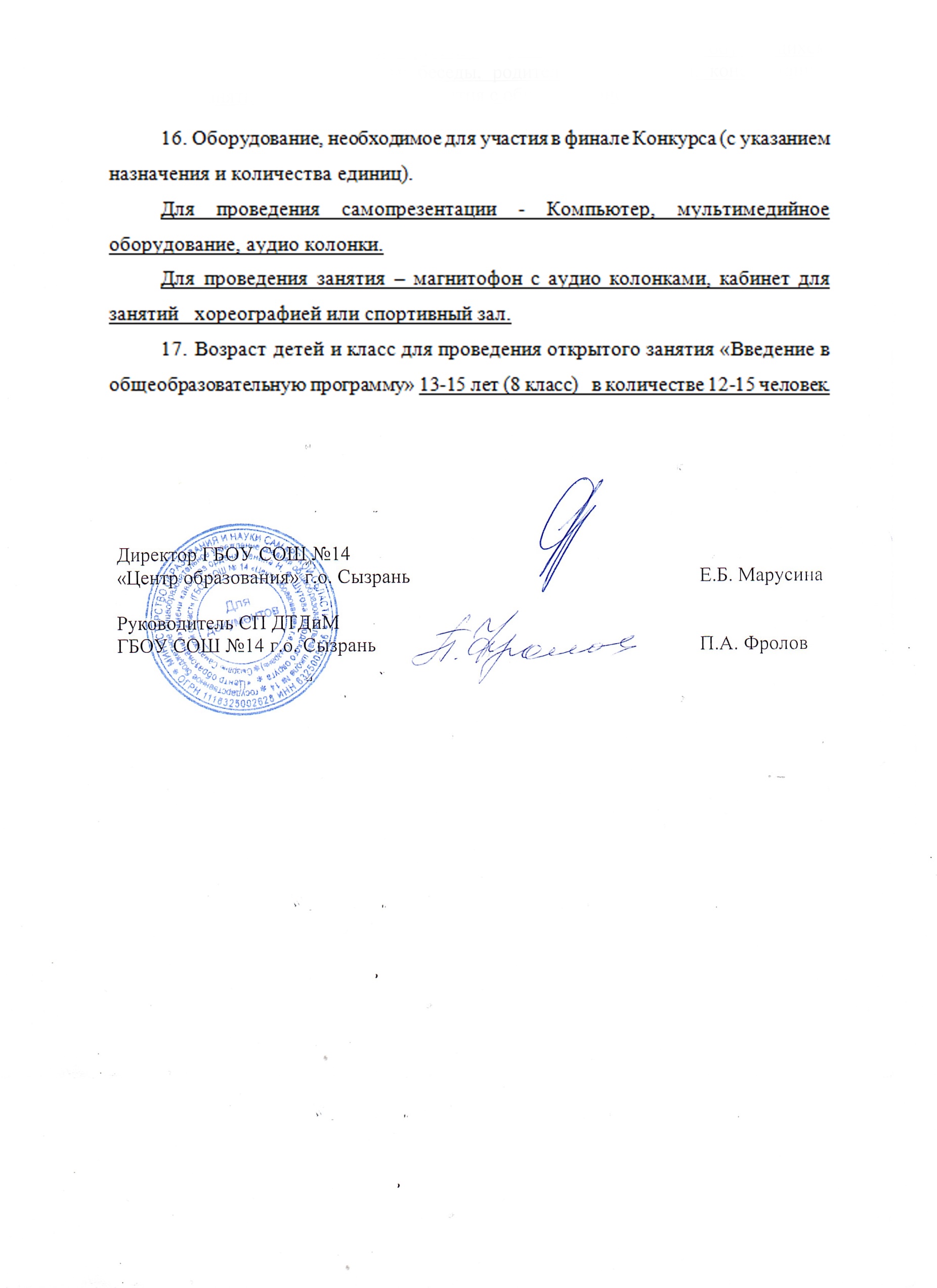 НоминацияХудожественнаяФИОБочкарева Мария ПавловнаПолЖенскийДата и год рождения13.12.1993 г.РегионСамарская областьНаименование организации в соответствии с УставомСтруктурное подразделение, реализующее дополнительные общеобразовательные программы «Дворец творчества детей и молодежи» государственного бюджетного общеобразовательного учреждения средней общеобразовательной школы №14 «Центр образования» имени кавалера ордена Ленина Н.Ф. Шутова городского округа Сызрань Самарской области  (СП ДТДиМ ГБОУ СОШ №14 г.о. Сызрань)Адрес официального сайта организацииhttp://dtdim.minobr63.ruДолжностьПедагог дополнительного образованияСрок работы в должности7 летТелефон8927-212-6006Электронный адресFree_mur@mail.ruПрофессиональное образование, вуз, год и дата окончания, специальность и квалификация по диплому- среднее профессиональное, государственное бюджетное образовательное учреждение среднего профессионального образования  «Сызранский политехнический колледж», специальность «программное обеспечение вычислительной техники и автоматизированных систем», 2014г.;- обучается на 5- курсе Саратовского национального исследовательского государственного университета имени Н.Г. Чернышевского, профиль подготовки – «Искусство современного танца».Профессиональная переподготовка (при наличии)- диплом переподготовки ГОУ ВПО Самарская государственная областная академия (Наяновой). Специальность : Педагог дополнительного образования. Дата получения диплома – 2018г., в объеме 256 часов.- удостоверение о повышении квалификации Государственного автономного учреждения дополнительного профессионального образования Самарской области «САМАРСКИЙ ОБЛАСТНОЙ ИНСТИТУТ ПОВЫШЕНИЯ КВАЛИФИКАЦИИ И ПЕРЕПОДГОТОВКИ РАБОТНИКОВ ОБРАЗОВАНИЯ», г. Самара – 2018 г., в объеме 72 часа.Аттестация (наличие квалификационной категории)-Сведения об ученой степени, ученом звании (при наличии)-Сведения о персональных наградах, почетных званиях (при наличии)-	победитель окружного этапа XIII областного конкурса педагогического мастерства работников дополнительного образования детей «Сердце отдаю детям» (2016 год);-	призер городского конкурса профессионального мастерства «Культработник года» (2018 год);-    победитель окружного этапа XIII областного конкурса педагогического мастерства работников дополнительного образования детей «Сердце отдаю детям» (2018 год);-	победитель городского конкурса молодежных социально-значимых проектов «Моя инициатива – на благо города!» в рамках форума «Будь успешным!» (2018 год);  -        Вошла в лонг-лист Всероссийского конкурса социальных проектов «Мой проект — моей стране!» — ежегодный конкурс Общественной палаты  РФ в области гражданской активности. Направление: «Культура. Проекты в области культуры и искусства, сохранения духовного наследия» (2018 год);. -   Реализован авторский городской проект в сфере современного искусства – Арт-проект «Стены» (2018 год);-        победитель XV Областного конкурса педагогического мастерства работников дополнительного образования детей  Самарской области «Сердце отдаю детям» (2019 год).Наименование реализуемой дополнительной общеобразовательной программы Дополнительная общеобразовательная программа «Театр танца «Free_step»»Краткие сведения о достижениях по реализации программы за трехлетний период	Международные конкурсы: «Звездный дождь» (2016 год; 2017 год) – Лауреат 1 степени;  «Роза ветров» (2016 год) – Дипломант 1 степени; «Мы - таланты» (2017 год) – Лауреат 1 степени; «Звездный континент» (2017 год)  - Лауреат 3 степени; «КИТ» (2018 год) - Лауреат 3 степени; «Звездный дождь» (2019 год) - Лауреат 2 и 3 степени; «Аллея звезд» (2019 год)  - Лауреат 1 и 3 степени.	Всероссийские конкурсы: «Москва-Сызрань-транзит». Роза ветров» (2016 год) – Лауреат 1 премии;  «Крылья над Волгой» (2017 год) – Лауреат 1 степени; «Радуга талантов» (2018 год) – Дипломант 1 степени; «Ритмы лета» (2018 год) - Лауреат 1 степени;  «Карусель» (2018 год) – Дипломант 2 степени; «Твое время» (2018 год) –  Лауреат 2 степени; Всероссийский кубок по Хореографии, Вокалу и Цирковому Искусству «Движение вверх» (2019 год) – Лауреат 2 и 2 степени.	Областные конкурсы: «Зимняя  сказка» (2016 год) - Лауреат 2 степени; «Берегиня» (2016 год; 2018 год) – Лауреат 1 и 3 степени.Успешно организована работа с родителями обучающихся, используя разнообразные формы: беседы, родительские собрания, консультации, открытые занятия, совместные мероприятия с обучающимися.